Mẫu số 05DANH SÁCH CHƯA THỰC HIỆN CHI KINH PHÍ HỖ TRỢ TIỀN THUÊ NHÀTháng ….... năm 2022I. Thông tin chung về doanh nghiệp1. Tên doanh nghiệp:.........................................................................................................2. Số đăng ký kinh doanh:.................................................................................................3. Địa chỉ:..........................................................................................................................4. Điện thoại liên hệ:........................................................... E-mail:................................. 5. Tài khoản: Số tài khoản ………………….…. tại Ngân hàng.....................................6. Quyết định phê duyệt danh sách và kinh phí: Số……………….ngày …/…../2022 của Ủy ban nhân dân…………..II. Đối với người lao động đang làm việc trong doanh nghiệp 2.1 Danh sách người lao động có tham gia bảo hiểm xã hội bắt buộc (Số tiền hỗ trợ bằng chữ:.......................................................................................	)2.2. Danh sách người lao động không thuộc đối tượng tham gia bảo hiểm xã hội bắt buộc (Số tiền hỗ trợ bằng chữ:.......................................................................................	)III. Đối với người lao động quay trở lại thị trường lao động3.1 Danh sách người lao động có tham gia bảo hiểm xã hội bắt buộc (Số tiền hỗ trợ bằng chữ:.......................................................................................	)3.2. Danh sách người lao động không thuộc đối tượng tham gia bảo hiểm xã hội bắt buộc (Số tiền hỗ trợ bằng chữ:.......................................................................................	)...., ngày.... tháng.... năm 2022ĐẠI DIỆN DOANH NGHIỆP/HỢP TÁC XÃ/ HỘ KINH DOANH(Ký tên và đóng dấu)TÊN DOANH NGHIỆP/HỢP TÁC XÃ/ HỘ KINH DOANH
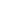 CỘNG HÒA XÃ HỘI CHỦ NGHĨA VIỆT NAM
Độc lập - Tự do - Hạnh phúc
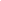 TTHọ và tênSố CCCD/ CMNDĐịa chỉ nhà thuê, nhà trọSố sổ BHXHSố tiền hỗ trợLý do chưa chiTTHọ và tênSố CCCD/ CMNDĐịa chỉ nhà thuê, nhà trọSố sổ BHXHSố tiền hỗ trợLý do chưa chi12……CộngxxxxTTHọ và tênSố CCCD/ CMNDĐịa chỉ nhà thuê, nhà trọSố thứ tự trong bảng lươngSố tiền hỗ trợLý do chưa chiTTHọ và tênSố CCCD/ CMNDĐịa chỉ nhà thuê, nhà trọSố thứ tự trong bảng lươngSố tiền hỗ trợLý do chưa chi12……CộngxxxxTTHọ và tênSố CCCD/ CMNDĐịa chỉ nhà thuê, nhà trọSố sổ BHXHSố tiền hỗ trợLý do chưa chiTTHọ và tênSố CCCD/ CMNDĐịa chỉ nhà thuê, nhà trọSố sổ BHXHSố tiền hỗ trợLý do chưa chi12……CộngxxxxTTHọ và tênSố CCCD/ CMNDĐịa chỉ nhà thuê, nhà trọSố thứ tự trong bảng lươngSố tiền hỗ trợLý do chưa chiTTHọ và tênSố CCCD/ CMNDĐịa chỉ nhà thuê, nhà trọSố thứ tự trong bảng lươngSố tiền hỗ trợLý do chưa chi12……Cộngxxxx